Part C: Dynamics Notes1 – Newton’s Laws ReviewDynamics Notes2 – Forces in 2-DDynamics Notes3 – InclinesDynamics Notes4 – Two Objects and Tension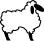 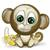 